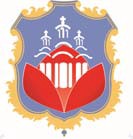 KOMUNA E GRAÇANICËSNë bazë të nenit 8 paragrafi 3 pika 2 të Rregullores MF-Nr-04/2017 mbi kriteret, standardet dhe procedurat e financimit publik të OJQ-ve, Komuna e Graçanicës, më datën 21.08.2020, shpall këtë: THIRRJE PUBLIKEpër përzgjedhjen e 2 përfaqësuesve të Komisionit Vlerësues nga grupi i ekspertëve të jashtëm1. Ftohen individët e interesuar dhe përfaqësuesit e organizatave joqeveritare (OJQ) që të paraqesin Aplikacion për përzgjedhjen e anëtarit të Komisionit Vlerësues të ofertave të dorëzuara sipas Thirrjes publike për financimin e projektit – Shënimi i Ditës së Komunës së Graçanicës 2020.2. Kandidatët duhet të kenë përvojë shumëvjeçare në punën e organizatave joqeveritare ose agjencive të pavarura dhe të mos jenë të dënuar për vepra penale.3. Kandidatët e përzgjedhur do ta kryejnë detyrën e anëtarit të Komisionit në përputhje me dispozitat e Rregullores MF-Nr-04/2017 mbi kriteret, standardet dhe procedurat e financimit publik të OJQ-ve.4. Afati për paraqitjen e Aplikacionit është prej datës 24.08.2020 deri më 01.09.2020.5. Të bashkëngjitur me Aplikacion ju duhet të dorëzoni edhe një biografi të shkurtër me të dhënat mbi përvojën e punës. 6. Aplikacionet mund të dorëzohen përmes postës ose personalisht në këtë adresë: Komuna e Graçanicës, rruga“ Car Lazar” p.n. 10500 Graçanicë.Kryetari i komunës					(v.v.)	                        ________________                                                                                                     Srđan Popović